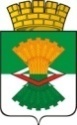 ДУМАМАХНЁВСКОГО  МУНИЦИПАЛЬНОГО  ОБРАЗОВАНИЯтретьего созываРЕШЕНИЕот 24 января   2019 года               п.г.т.Махнево                                 № 388 Об отчёте  Контрольного управления Махнёвского муниципального образования о результатах контрольного мероприятия «Аудит совместно с контрольно-счетными органами муниципальных образований в сфере закупок товаров, работ и услуг, осуществленных муниципальными заказчиками в 2016 и 2017 годах»           Рассмотрев отчёт Контрольного управления Махнёвского муниципального образования  о результатах контрольного мероприятия «Аудит совместно с контрольно-счетными органами муниципальных образований в сфере закупок товаров, работ и услуг, осуществленных муниципальными заказчиками в 2016 и 2017 годах», Дума Махнёвского муниципального образованияРЕШИЛА:1.Отчёт Контрольного управления Махнёвского муниципального образования о результатах контрольного мероприятия «Аудит совместно с контрольно-счетными органами муниципальных образований в сфере закупок товаров, работ и услуг, осуществленных муниципальными заказчиками в 2016 и 2017 годах»    принять к сведению (прилагается).         2. Рекомендовать Главе  Махнёвского муниципального образования:         2.1. Принять предусмотренные законом меры по устранению выявленных проверкой нарушений.          3.  Муниципальным заказчикам:          3.1. Не допускать заключение муниципальных контрактов в отсутствие лимитов бюджетных обязательств (статья 161 БК РФ);          3.2. Своевременно утверждать и размещать планы закупок и планы-графики на официальном сайте Единой информационной системы;          3.3. Соблюдать требования статьи 23 Федерального закона от 05.04.2013 № 44-ФЗ «О контрактной системе в сфере закупок товаров, работ, услуг для обеспечения государственных и муниципальных нужд» (далее Федеральный закон 44-ФЗ) по указанию идентификационного кода закупки;          3.4. Выбор конкурентного способа определения поставщика осуществлять в соответствии с Федеральным законом 44-ФЗ;          3.5. Осуществлять проверку поставленного товара, выполненной работы или оказанной услуги на соответствие условиям контракта. В случае их нарушения своевременно принимать меры, в том числе для привлечения к ответственности поставщиков (подрядчиков);          3.6. В дальнейшей деятельности в сфере закупок не допускать нарушений положений Федерального закона от 05.04.2013 № 44-ФЗ «О контрактной системе в сфере закупок товаров, работ, услуг для обеспечения государственных и муниципальных нужд».             4. Направить настоящее Решение для опубликования в газету «Алапаевская искра» и разместить на  сайте  Контрольного управления Махнёвского муниципального образования в сети «Интернет».      5. Настоящее Решение вступает в силу со дня его принятия.Председатель Думы  муниципального образования                                                       И.М.Авдеев Глава муниципального образования                                            А.В.Лызлов                                              Приложениек Решению Думы Махнёвскогомуниципального    образования                                                              от   24.01.2019  № 388 ОТЧЕТо результатах совместного контрольного мероприятия«Аудит совместно с контрольно-счетными органами муниципальных образований в сфере закупок товаров, работ и услуг, осуществленных муниципальными заказчиками в 2016 и 2017 годах»1. Основания для проведения контрольного мероприятия: пункт 1.14 плана работы Счетной палаты Свердловской области на 2018 год и решения о проведении Счетной палатой Свердловской области и контрольно-счетных органов муниципальных образований, расположенных на территории Свердловской области, совместного контрольного мероприятия, п. 1.4/1 плана работы Контрольного управления Махнёвского муниципального образования на 2018 год.2. Предмет контрольного мероприятия: закупки товаров, работ и услуг, осуществленных муниципальными заказчиками в 2016 и 2017 годах.3. Объекты контрольного мероприятия: 3 муниципальных заказчика, в том числе: Администрация Махнёвского муниципального образования, Махнёвская поселковая администрация Администрации Махнёвского муниципального образования, Санкинская сельская администрация  Администрации Махнёвского муниципального образования, 4. Срок проведения контрольного мероприятия: с октября
по ноябрь 2018 года.5. Цель – провести анализ и оценить результаты закупок, достижения целей осуществления закупок, определенных статьей 13 Федерального закона от 05 апреля 2013 года № 44-ФЗ «О контрактной системе в сфере закупок товаров, работ, услуг для обеспечения государственных и муниципальных нужд» (далее – Закон № 44-ФЗ).6. Проверяемый период деятельности: 2016–2017 годы.7. По результатам совместного контрольного мероприятия установлено следующее:7.1. Общие сведенияВ ходе совместного контрольного мероприятия по информации из Единой информационной системы в сфере закупок (далее – ЕИС) и сведениям из отчетов, сформированных в информационной системе «СПАРК-Маркетинг», проанализированы материалы о 6 муниципальных контрактах, заключенных в 2016 и 2017 годах Администрацией Махнёвского муниципального образования, Махнёвской поселковой администрацией  Администрации Махнёвского муниципального образования, Санкинской сельской администрацией Администрации Махнёвского муниципального образования.Объектами совместного контрольного мероприятия являлись 3 муниципальных заказчика, за проверяемый период заключен 41  муниципальный контракт, в том числе:- в 2016 году – 18 муниципальных контрактов  на сумму 5 624,9 тыс. руб.;- в 2017 году – 23 муниципальных контракта на сумму 5 984,2 тыс. рублей.В соответствии со статьей 24 Федерального закона 44-ФЗ по способам определения поставщика (подрядчика, исполнителя) в 2016 году заключено:          - 8 контрактов  на сумму 3 994,3 тыс. рублей по результатам проведения электронного аукциона;          - 5 контрактов на сумму 471,4 тыс. рублей по результатам запроса котировок;          - 5 контрактов на сумму 1 159,2 тыс. рублей  закупки у единственного поставщика.          В 2017 году:          - 12 контрактов на сумму 2 618,4 тыс. рублей по результатам проведения электронного аукциона;          - 6 контрактов на сумму 1 301,4 тыс. рублей по результатам осуществления запроса котировок;          - 5 контрактов  на сумму 2 064,4 тыс. рублей закупка у единственного поставщика.Анализом информации в ЕИС (планов-графиков и документации о закупках) по итогам проведения закупок в 2016-2017 годах путем определения подрядчика (поставщика, исполнителя) конкурентными способами установлено, что при обосновании НМЦК применялись следующие методы, предусмотренные частью 1 статьи 22 Закона № 44-ФЗ: проектно-сметный метод   для 3 закупок, в том числе на ремонт автомобильных дорог, обустройство пешеходных переходов;тарифный метод для 2 закупок применен Администрацией муниципального образования  на оказание услуг по обеспечению отдыха и оздоровлению детей;метод сопоставимых рыночных цен для 1 закупки Администрацией МО на проведение землеустроительных работ по описанию границ населенных пунктов и территориальных зон населенных пунктов.Расходы по оплате поставленных товаров, выполненных работ, оказанных услуг в рамках исполнения этих контрактов предусмотрены на общую сумму 11 609,1 тыс. рублей, в том числе за счет средств:областного бюджета – в сумме 1 033,2 тыс. рублейместного бюджета – в сумме 10 575,9 тыс. рублей.            1 муниципальный контракт, заключенный с ООО «Астра» расторгнут, по причине нарушения со стороны заказчика своих обязательств по исполнению муниципального контракта.8. Нарушения, выявленные в ходе совместного контрольного мероприятияВсего в ходе совместного контрольного мероприятия установлено 8 нарушений Закона № 44-ФЗ и одно нарушение статьи 161 Бюджетного кодекса Российской Федерации.8.1. Администрация Махнёвского муниципального образования (далее – Администрация   МО)1. План закупок на 2017 год и плановый период 2018 и 2019 годы, утвержденный 17.01.2017, размещен в ЕИС 23.01.2017, то есть с превышением установленного срока, что является нарушением части 9 статьи 17 Закона № 44-ФЗ.2. В части муниципального контракта от 27.11.2017 № 0162300040417000050-0190231-01  согласно части 5 статьи 161 Бюджетного кодекса Российской Федерации (далее – БК РФ) «Заключение и оплата казенным учреждением государственных (муниципальных) контрактов, иных договоров, подлежащих исполнению за счет бюджетных средств, производятся от имени Российской Федерации, субъекта Российской Федерации, муниципального образования в пределах доведенных казенному учреждению лимитов бюджетных обязательств, если иное не установлено настоящим Кодексом, и с учетом принятых и неисполненных обязательств». На данное мероприятие до Администрации МО Финансовым отделом Администрации МО доведены лимиты бюджетных обязательств в сумме 564 666,66 рублей уведомлением от 15.12.2017 № 161, а муниципальный контракт на осуществление закупки заключен 27.11.2017, что является нарушением части 5 статьи 161 БК РФ.3. Документация (извещение) о проведении электронного аукциона по закупке (муниципальный контракт от 25.07.2016 
№ 0162300040416000020-0190231-01) размещена в ЕИС 30.06.2016 г.. При проверке наличия в проекте контракта обязательных условий установлено нарушение части 1 статьи 23 Закона № 44-ФЗ: Администрацией  МО в проекте контракта в составе документации о проведении закупки и в анализируемом заключенном муниципальном контракте не указан идентификационный код закупки, обеспечивающий взаимосвязь контракта с Планом-графиком закупок, извещением об осуществлении закупки. 4. Документация (извещение) о проведении электронного аукциона по закупке (муниципальный контракт от 08.08.2016 № Ф.2016.202311) размещена в ЕИС 13.07.2016 г.. При проверке наличия в проекте контракта обязательных условий установлено нарушение части 1 статьи 23 Закона № 44-ФЗ: Администрацией  МО в проекте контракта в составе документации о проведении закупки и в анализируемом заключенном муниципальном контракте не указан идентификационный код закупки. 5. По муниципальному контракту от 08.08.2016 № ф.2016.202311 на установку знаков на территориях общеобразовательных учреждений Махнёвского муниципального образования.К муниципальному контракту заключено два дополнительных соглашения. Дополнительным соглашением от 28.10.2016 № 2 в нарушение частей 1 статей 34 и 95 Закона № 44-ФЗ изменены существенные условия контракта: увеличен срок выполнения работ до 01.11.2016. 6. По муниципальному контракту от 08.08.2016 № ф.2016.202311 заказчиком (Администрацией Махнёвского МО) требования об уплате штрафов и пеней за нарушение условий контракта в части нарушения сроков исполнения контракта подрядчику не предъявлялись, что является нарушением статьей 34, 94 и 96 Закона № 44-ФЗ.При анализе содержания отчетов об исполнении контрактов от 25.07.2016 № 0162300040416000020-0190231-01 и от 08.08.2016 № ф.2016.202311) выявлены следующие недостатки:в нарушение подпункта «а» пункта 24 Положения № 1093 в графе 1 «Идентификационный код закупки» раздела I отчета об исполнении контракта информация отсутствует;в нарушение подпункта «а» пункта 24 Положения № 1093 в графе 1 «Идентификационный код закупки» раздела I информация отсутствует;по показателю 2 в графе 3, 4 раздела III неверно указаны даты окончания исполнения контракта 01.12.2016, следовало указать в графе 3 – 07.10.2016, в графе 4 – 28.11.2016;по показателю 3 в графе 3, 4 раздела III Отчета неверно отражена цена контракта в сумме 1 940 131,00 рублей, следовало отразить в сумме 1 940 131,15 рублей;по показателю 4 в графе 5 раздела III неверно указана дата справки о стоимости выполненных работ и затрат 01.11.2016, следовало указать 28.11.2016, также не указана дата акта о приемке выполненных работ (28.11.2016).8.2. Махнёвская поселковая администрация Администрации Махнёвского муниципального образования.Лимиты бюджетных обязательств доведены до Махнёвской поселковой администрации 15.03.2016, план-график закупок на 2016 год утвержден 30.03.2016, размещен в ЕИС 30.03.2016. Таким образом, срок утверждения плана-графика, установленный частью 10 статьи 21 Закона № 44-ФЗ, не соблюден.8.3. Санкинская сельская администрация Администрации Махнёвского муниципального образования.1. На 2017 год и плановый период 2018 и 2019 годов план закупок утвержден 30.12.2016, размещен в ЕИС 20.01.2017, то есть позже установленного частью 9 статьи 17 Федерального закона № 44-ФЗсрока на 8 рабочих дней.2. В части муниципального контракта на выполнение работ по ремонту автомобильных дорог общего пользования на территории Санкинской сельской администрации от 11.05.2017 № 1-17. При проверке обоснованности и законности выбора конкурентного способа определения поставщика установлено, что выбранный объектом контрольного мероприятия способ определения поставщика (подрядчика, исполнителя) «Запрос котировок» не соответствует части 2 статьи 72 Закона № 44-ФЗ, согласно которой заказчик вправе осуществлять закупки путем проведения запроса котировок в соответствии с положениями настоящего параграфа при условии, что начальная (максимальная) цена контракта не превышает пятьсот тысяч рублей; при этом годовой объем закупок, осуществляемых путем проведения запроса котировок, не должен превышать десять процентов совокупного годового объема закупок заказчика и не должен составлять более чем сто миллионов рублей. Совокупный годовой объем закупок Санкинской сельской администрации на конец 2017 года составлял 2 709 796,26 рублей. Следовательно, годовой объем закупок, осуществляемых путем проведения запроса котировок, не должен был превышать 270 979,6 рублей 
(2 709 796,26×10%). НМЦК по проверяемой закупке составила 299 901,82 рубль и превысила десять процентов совокупного годового объема закупок. Таким образом, условия выбора способа запроса котировок, установленные частью 2 статьи 72 Закона № 44-ФЗ, не соблюдены.  При анализе содержания отчета об исполнении контракта от 11.05.2017 № 1-17 на выполнение работ по ремонту автомобильных дорог общего пользования на территории Санкинской сельской администрации установлено, что в нарушение подпункта «а» пункта 24 Положения № 1093 в графе 1 «Идентификационный код закупки» раздела I по исполнении контракта информация отсутствует.Выводы:1. Всего в ходе совместного контрольного мероприятия выявлено 8  нарушений Закона № 44-ФЗ и одно нарушение Бюджетного кодекса Российской Федерации, в том числе:- 7 нарушений, связанных с планированием, обоснованием и нормированием закупок;-  1 нарушение по несвоевременному доведению Финансовым отделом лимитов бюджетных обязательств до получателей бюджетных средств;- 1 нарушение неприменения мер ответственности по контракту за несвоевременное или ненадлежащее исполнение сторонами обязательств по контракту.          2. Проверкой установлено не проведение Администрацией Махнёвского муниципального образования претензионной работы по фактам нарушения условия муниципального контракта от 08.08.2016 № ф.2016.202311 подрядчиком ООО «Минерал» в части сроков выполнения работ.          Предложение (рекомендации):Муниципальным заказчикам:          1.1. Не допускать заключение муниципальных контрактов в отсутствие лимитов бюджетных обязательств (статья 161 БК РФ);          1.2. Своевременно утверждать и размещать планы закупок и планы-графики на официальном сайте Единой информационной системы;         1.3. Соблюдать требования статьи 23 Федерального закона от 05.04.2013 № 44-ФЗ «О контрактной системе в сфере закупок товаров, работ, услуг для обеспечения государственных и муниципальных нужд» (далее Федеральный закон 44-ФЗ) по указанию идентификационного кода закупки;          1.4. Выбор конкурентного способа определения поставщика осуществлять в соответствии с Федеральным законом 44-ФЗ;          1.5. Осуществлять проверку поставленного товара, выполненной работы или оказанной услуги на соответствие условиям контракта. В случае их нарушения своевременно принимать меры, в том числе для привлечения к ответственности поставщиков (подрядчиков);          1.6. В дальнейшей деятельности в сфере закупок не допускать нарушений положений Федерального закона от 05.04.2013 № 44-ФЗ «О контрактной системе в сфере закупок товаров, работ, услуг для обеспечения государственных и муниципальных нужд».           2. Главе муниципального образования принять предусмотренные законом меры по устранению выявленных проверкой нарушений. Счетной палатой Свердловской области направлено информационное письмо Администрации Махнёвского муниципального образования с предложением проведения претензионной работы по фактам невыполнения условий контракта подрядчиком в части сроков выполнения работ по муниципальному контракту от 08.08.2016 № ф.2016.202311 подрядчиком ООО «Минерал».Срок предоставления информации о принятых мерах в Контрольное управление Махнёвского муниципального образования установлен до 25 января 2019 года.Председатель Контрольного управления  муниципального образования                                                Л.Л.Корелина